DOKUMENTASI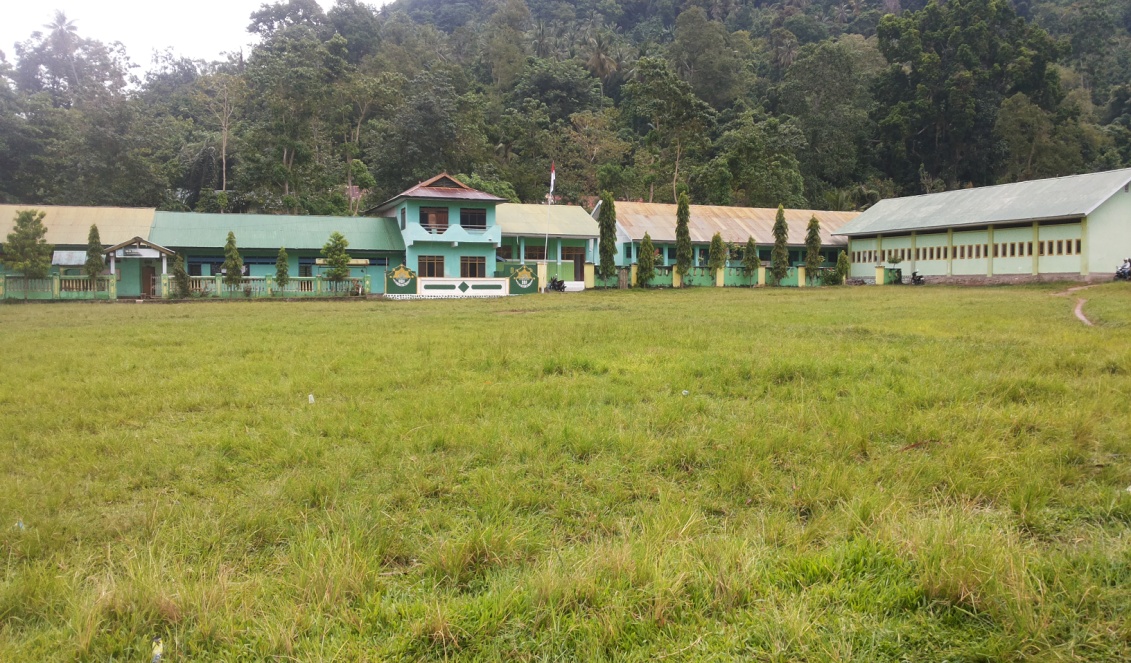 Bangunan Madrasah Aliyah DDI Kanang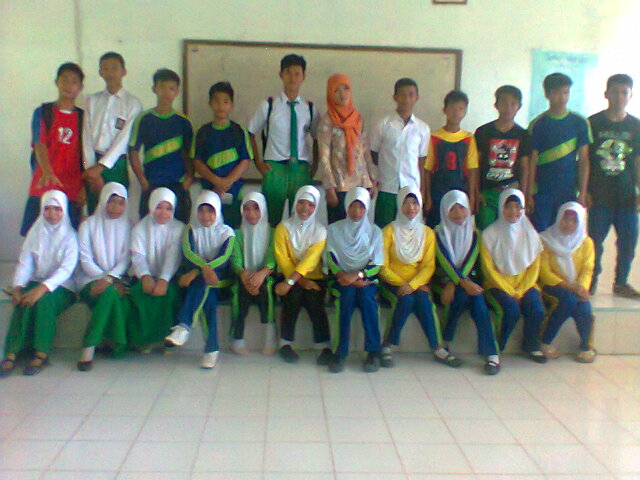 Peneliti dan Responden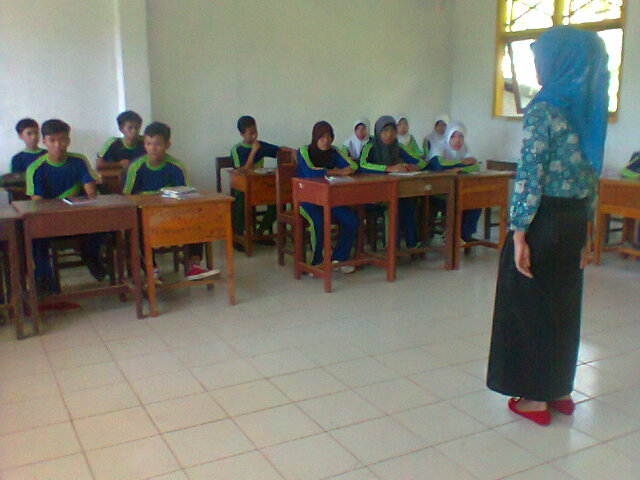 Pemberian Materi/Informasi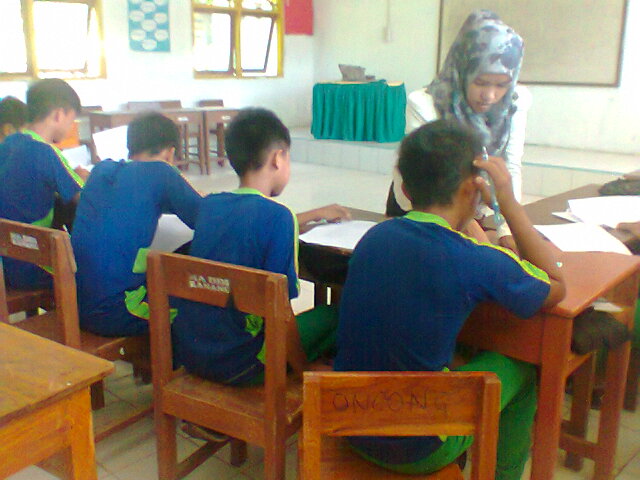 Pemberian Pre-Test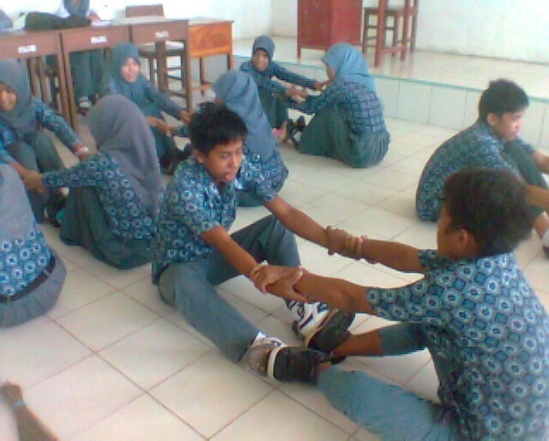 Latihan Permainan Stand Up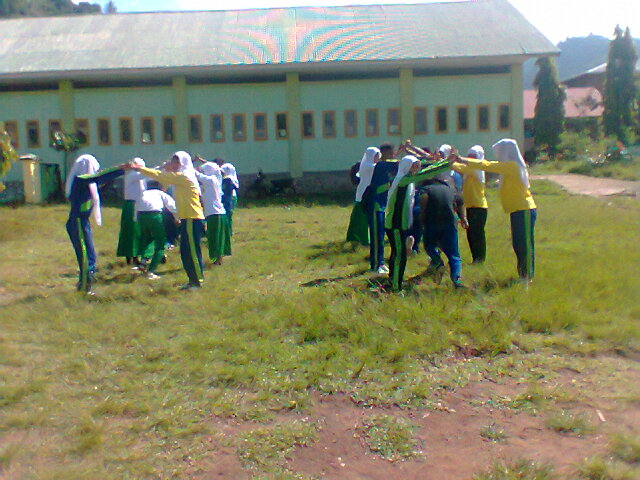 Latihan Permainan Gelombang Tangan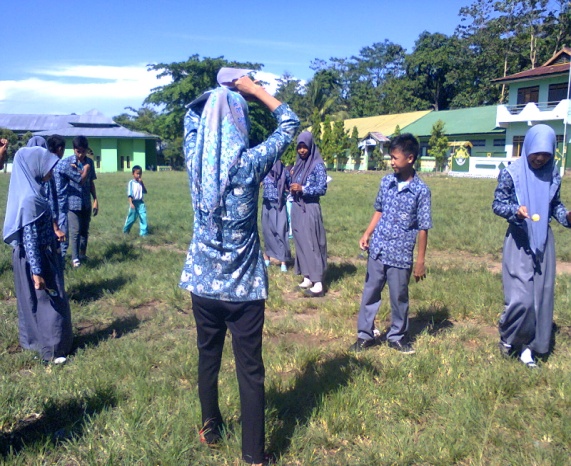 Latihan Permainan Rolling Ball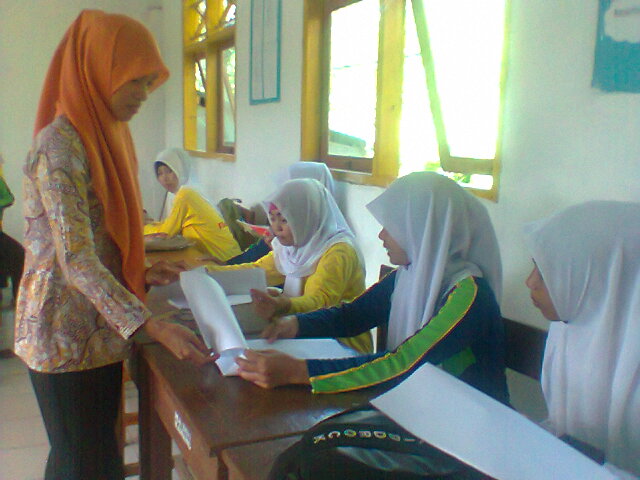 Pemberian Post-test